Arbeitsblatt: The AlphabetAufgabe: Auf dem nächsten Blatt finden Sie Wörter und die sind etwas durcheinander geraten. Schreiben Sie das Wort zu dem jeweiligen Anfangsbuchstaben in diese Liste: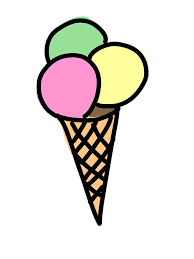 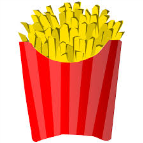 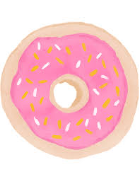 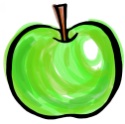 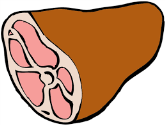 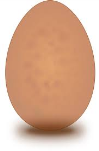 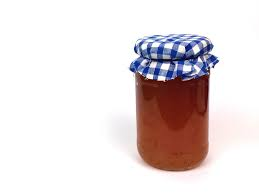 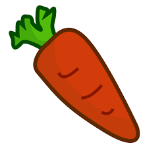 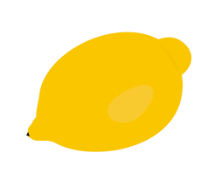 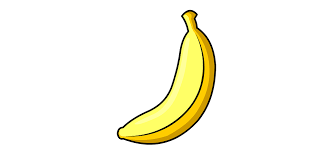 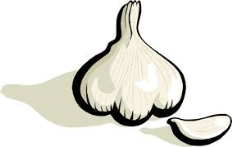 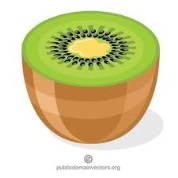 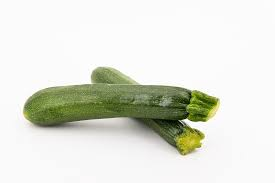 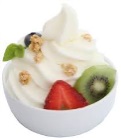 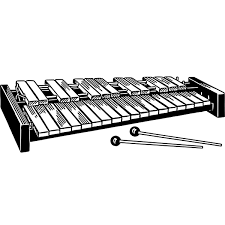 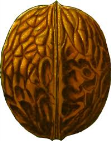 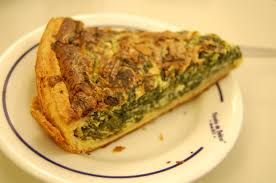 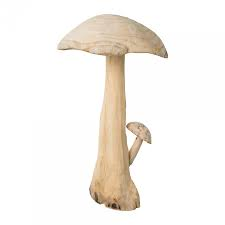 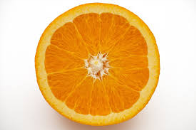 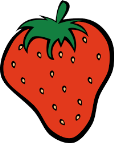 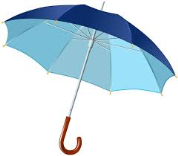 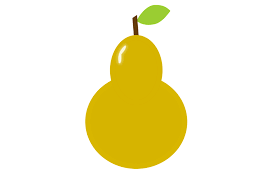 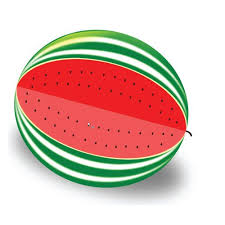 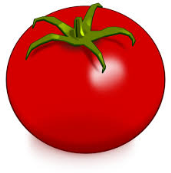 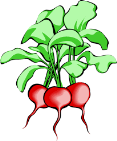 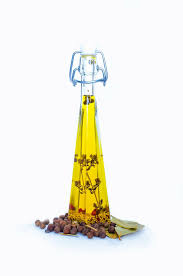 ABCDEFGHIJKLMNOPQRSTUVWXYZ